ALAMEDA COUNTY PROBATION DEPARTMENT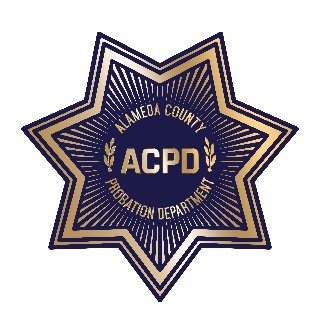 COMMUNITY CORRECTIONS PARTNERSHIPEXECUTIVE COMMITTEE MEETINGMonday, August 5, 2019 from 2:00 PM – 5:00 PM 
1111 Jackson Street, 2nd Floor (Rooms 226-228), Oakland, CA 94607AGENDANote: Each member of the public may be allotted no more than 3 minutes to speak on each item. Time limits shall be at the discretion of the Chair of the Committee.Call to Order and IntroductionsPublic Comment on Any Item Listed Below as for “Discussion Only”Old BusinessReview and Adoption of Meeting Minutes of May 20, 2019 (discussion and action)New BusinessCommunity Advisory Board (CAB) Update (discussion and action)Current CAB Vacancies: District 1: (2); District 2: (1); District 3: (1); District 4: (2); and District 5: (1) Community Advisory Board Request for Daytime Meetings discussion and action)BSCC Reentry Grant Award (discussion)Circles of Support and Accountability Restorative Justice Model (discussion)Workgroup UpdatesFiscal and Procurement (discussion and action) – Wendy Still/Nancy O’MalleyProcess and Evaluation (discussion and action) – Brendon WoodsPrograms and Services (discussion and action) – Neola CrosbyData and Information Management (discussion) – Nancy O’MalleyAdult Reentry Strategic Plan – Recidivism Sub-Committee (discussion and action)Public comment on any item not listed on the Agenda and within the jurisdiction of the CommitteeAdjournment